LISTA E VENDIMEVE TE MARRURA NGA KRYETARI I KOMUNES SË PEJËS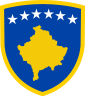 R E P U B L I K A     E    K O S O V Ë SR E P U B L I C    OF    K O S O V OR E P U B L I K A    K O S O V AKOMUNA E PEJËS    MUNICIPALITY OF PEJA     OPŠTINA   PEĆ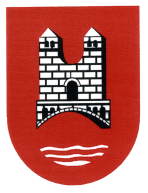 NrTitulliDataProtokolli1Vendimi për lejimin e mjeteve dhe shpalljen e tenderit, “Mirëmbajtja dhe pastrimi i gropave septike’’ për nevojat e institucioneve arsimore me qëllim të krijimit të kushteve maksimale higjienike.  02.Tetor.2018400-01-129074/20182Vendimi për lejimin e mjeteve dhe shpalljen e tenderit, Furnizimi me material për mirëmbajtjen, lyerjen e shkollave si dhe objekteve të tjera komunale.  02.Tetor.2018400-01-129070/20183Vendimi për pagesën e kompensimit të mjeteve për punë shtesë (vozitësit të automjetit të Kryetarit të Komunës) për ngasjen e automjetit të Kryetarit të Komunës pas orarit të punës, të shtunave dhe të dielave për tre muajt e vitit 2018 (Korrik, Gusht ,Shtator).  02.Tetor.2018400-01-129066/20184Vendimi për dhënien e automjetit zyrtar komunal tipi ford me targë të regjistrimit 03Z-31-17 si donacion NPL ‘’Ambienti’’sh.a  04.Tetor.2018400-01-130485/2018400-01-130485/20185Vendimi për mbulimin e shpenzimeve të udhëtimit të studentëve në shtetin e Gjermanisë, në kuadër të stinës koncertore të orkestrës Heinrich Heine Symphonike në Duseldorf. 04.Tetor.2018400-01-130475/20185Vendimi për emërimin e përfaqësuesit nga ekzekutivi komunal për përzgjedhjen e anëtareve të rije të komitetit konsultativ për zhvillimin ekonomik dhe Mbrojtje të Ambientit në Komunën e Pejës.09.Tetor.2018112-01-133471/20188Vendimi për pagesën e ushqimit ditën kur Ansambli Rugova ka realizuar aktivitetin “Lojërat tradicionale Rugova 2018’’ 12.Tetor.2018400-136869/20189Vendimi për ndihmë financiare me karburant për grupin e veteranëve të Pejës për atletik, me qëllim të realizimit të pjesëmarrjes në gara te cilat janë mbajtur në Tiranë.16.Tetor.2018400-01-136874/201810Vendimi për ndihmë financiare bashkësisë islame në Pejë, për pagesën e shpenzimeve mortore.17.Tetor.2018400-01-137189/201811Vendimi për ndihmë financiare bashkësisë islame në Pejë, për pagesën e shpenzimeve mortore. 17. Tetor 2018400-01-138436/201812Vendimi për emërimin e komisionit për pranimin e lëndëve drusore për ngrohje nëpër të gjitha objektet shkollore të Komunës së Pejës nga operatori i furnizimit.18.Tetor.2018112-01-137210/201813Vendimi për mbulimin e shpenzimeve për punëtori dy ditore në Strugë të Maqedonisë për hartimin e planit të prokurimit, plotësimi i kritereve për projektin Demos dhe shqyrtimi i planit të veprimit për Komunën e Pejës.18.Tetor.2018400-01-138422/201814Vendimi për lejimin e mjeteve dhe shpalljen e tenderit për rregullimin e fushës së sportit në fshatin Novosellë-Komuna e Pejës.19.Tetor.2018400/01-138013/201815Vendimi për mbulimin e shpenzimeve për tri bileta vajtje-ardhje për udhëtimin dhe akomodimin, e tri referëve ndërkombëtar për klubin e volejbollit Peja.24.Tetor.2018400/01-139434/201816Vendimi për caktimin e anëtarit në komisionin komunal të aksionereve për ndërmarrjen publike komunale NPL “Ambienti’’ Pejë.29.Tetor.2018112/02-142229/201817Vendimi për caktimin e anëtarit në komisionin komunal të aksionereve për ndërmarrjen publike komunale “Stacioni i Autobusëve” Pejë. 29.Tetor.2018112/02-142244/2018